KEMENTERIAN PENDIDIKAN NASIONAL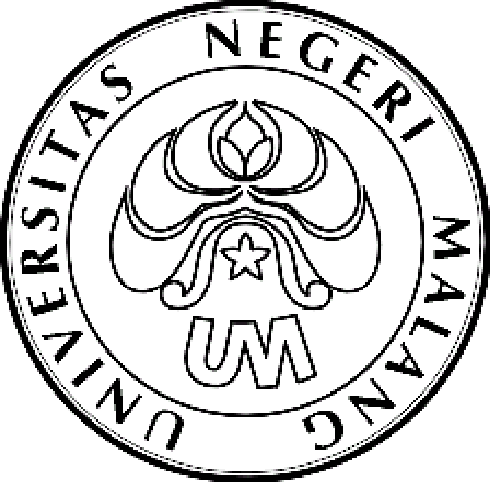 UNIVERSITAS NEGERI MALANG (UM)Nomor		: 952a/UN32.III/KM/2011                 	       29 September 2011Lampiran	: -Hal		: UndanganYth. 	Peserta Program Mahasiswa Wirausaha 2011 yang di danai Universitas Negeri MalangDengan hormat kami mengharap kehadiran Saudara, pada:hari	: Jum’attanggal	: 30 September 2011pukul	: 14.00 WIB tempat	: Ruang Rapat Kemahasiswaan (Gedung A3 lantai 3)                     Universitas Negeri Malangacara		: Mentoring Keuangan dan Persiapan Pameran dalam rangka Dies Natalis 	  Universitas Negeri Malang.Catatan   : Diharap membawa laporan kemajuan/mentoring pelaksanaan Program        Mahasiswa Wirausaha (PMW) difotocopy diserahkan ke Subag Kesma Gedung A3 lantai 3.Mengingat pentingnya acara dimohon hadir tepat pada waktunya.Atas perhatian serta kehadiran Saudara, kami ucapkan terima kasih.			Pembantu Rektor			Bidang Kemahasiswaan,			TTD			Kadim Masjkur 			NIP 19541216 198102 1 001Tembusan:Rektor Universitas Negeri Malang(sebagai laporan)                                                                 Jalan Semarang 5, Malang 65145                                                                         Telepon: 0341 -  551312                                                                     Laman: www.um.ac.id